dominated by0Supplementary material 10: Histogram of cnidarian orders relative frequencies.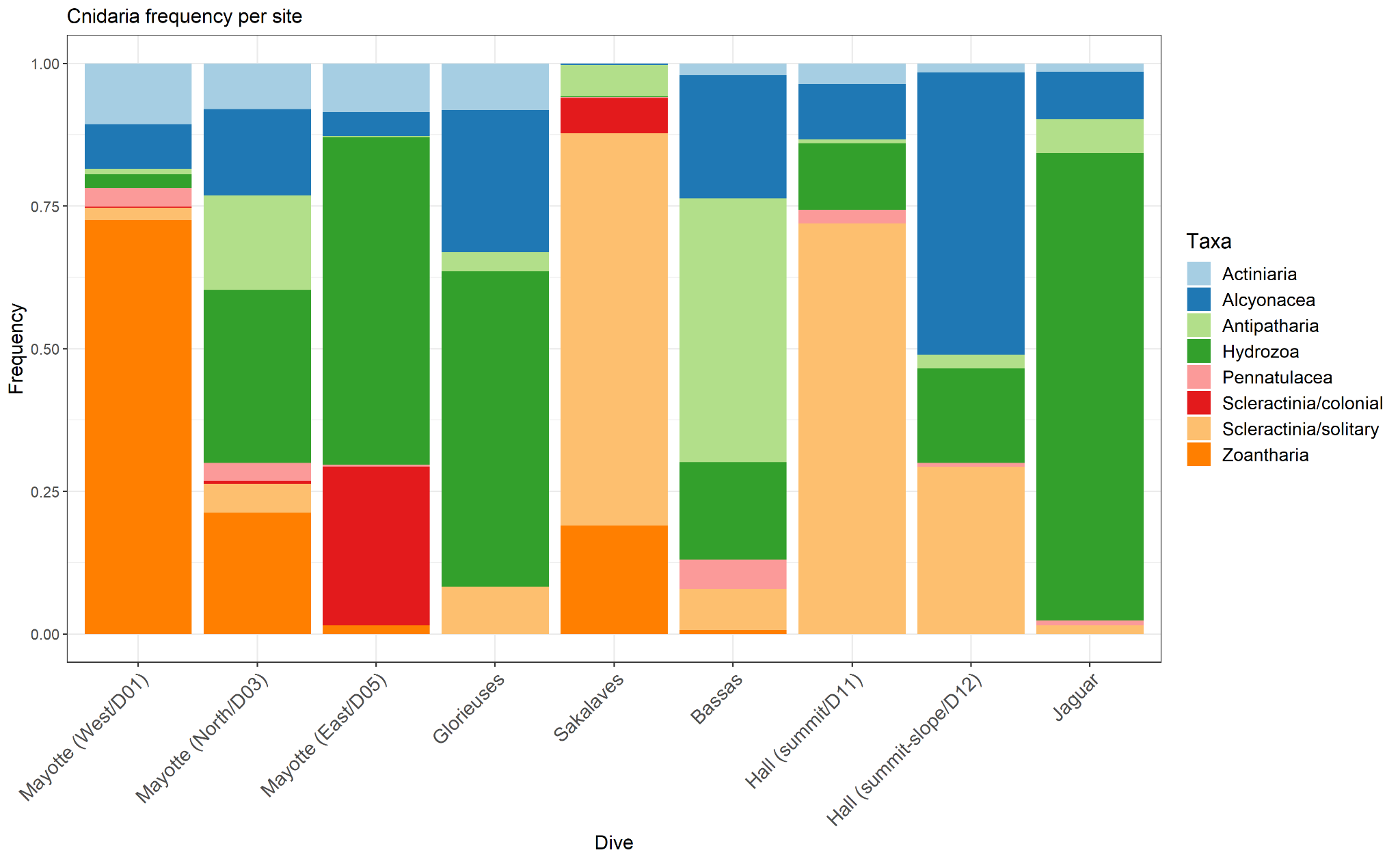 